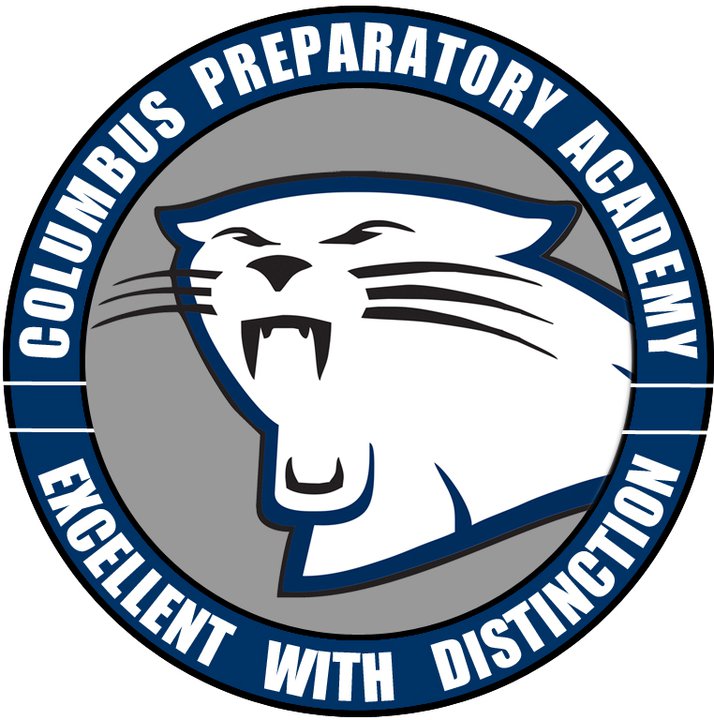 Columbus Preparatory Academy3330 Chippewa StreetColumbus, OH 43204614.275.3600Special Dietary Needs FormExpires one year after the date of submission.Student Name__________________________	Grade______________Date of Birth_______________________ Teacher_________________Does your child have any food restrictions?	Yes		NoFood(s) that cannot be eaten because of religious or personal conviction:____________________________________________________________________________________________________________________________________________________________________________Food(s) that cannot be eaten because of a food allergy (Please print):__________________________________________________________________________________________________________________________________________________________________________Parent/Guardian Name (Please Print)_________________________Parent/Guardian Signature___________________________________Date of Submission_________________________